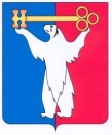 АДМИНИСТРАЦИЯ ГОРОДА НОРИЛЬСКАКРАСНОЯРСКОГО КРАЯРАСПОРЯЖЕНИЕ31.05.2023	г.Норильск	№ 3687О предоставлении разрешения на условно разрешенный вид использования земельного участка Рассмотрев заявление МКУ «Норильскавтодор» о предоставлении разрешения на условно разрешенный вид использования земельного участка с кадастровым номером 24:55:0201005:1877 «автомобильный транспорт», в соответствии с требованиями п. 11 ст. 39 Градостроительного кодекса Российской Федерации, на основании п. 3 ст. 209 Гражданского кодекса Российской Федерации, ст. 3.3 Федерального закона от 25.10.2001 № 137-ФЗ «О введении в действие Земельного кодекса Российской Федерации», учитывая, что условно разрешенный вид использования земельного участка с кадастровым номером 24:55:0201005:1877 «автомобильный транспорт» включен в градостроительный регламент территориальной зоны производственных объектов (ПП) Правил землепользования и застройки муниципального образования город Норильск, утвержденных решением Норильского городского Совета депутатов от 10.11.2009 № 22-533, в установленном порядке после проведения публичных слушаний по инициативе заявителя, 1. Предоставить разрешение на условно разрешенный вид использования земельного участка с кадастровым номером 24:55:0201005:1877 «автомобильный транспорт», расположенного в территориальной зоне производственных объектов (ПП) по адресу: Российская Федерация, Красноярский край, городской округ город Норильск, город Норильск, территория «Талнахская обогатительная фабрика», земельный участок № 13.2.  	Управлению по градостроительству и землепользованию Администрации города Норильска направить копию настоящего распоряжения в адрес Управления Федеральной службы государственной регистрации, кадастра и картографии по Красноярскому краю для внесения изменений в сведения о земельном участке в государственный кадастр недвижимости в течение 5 рабочих дней с даты его издания.3. 	Опубликовать настоящее распоряжение в газете «Заполярная правда» и разместить его на официальном сайте муниципального образования город Норильск.4. 		Контроль исполнения пункта 2 настоящего распоряжения возложить на заместителя Главы города Норильска по земельно-имущественным отношениям и развитию предпринимательства.Глава города Норильска	                                                             		   Д.В. Карасев